Історія(9.11-13.11)Опрацювати та законспектувати:5 клас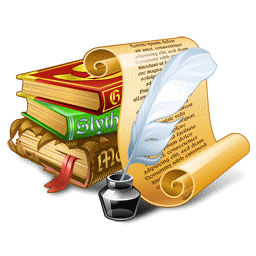 -Історико-географічні регіони України6 клас-Писемність і наука у Дворіччі. Культура Месопотамії7 класІсторія України:-Русь-Україна за Ярослава Мудрого Всесвітня історія:-Середньовічне суспільство та християнська церква8 класІсторія України:-Становлення козацтва. Козацькі повстання XVI ст.Всесвітня історія:-Зародження культури бароко. Становлення нової європейської науки9 класІсторія України:-Розвиток української мови та літератури. Тарас ШевченкоВсесвітня історія:-Франція. Бельгійська революціяПравознавство:-Підготовка до Контрольної роботи за розділом «Правовідносини. Правопорушення. Юридична відповідальність